VZW Sport, Cultuur en Vrije Tijd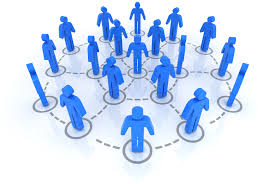 PersoneelsdienstVillegaslaan, 31 (3de verdieping), te 1083 GanshorenINFORMATIEBLADFUNCTIE (Uitgevoerd voor de werknemers en gewenst voor de sollicitaties):	Naam – Voornaam:	Geslacht: M/VGeboorteplaats en-datum:	Nationaalnummer:	Nationaliteit:	Identiteitskaartnummer:	Burgerlijke staat:	Adres:……………………………………………………….. N°………Bus………Postcode…………..te	Vast nummer:…………………………………………….Mobiel nummer:	Mailadres:	Laatste diploma behaald (oriëntatie en niveau):	Bankrekeningnummer: BE	Mutualiteit:………………………………………………………Lid nummer:	Rijbewijs: JA – NEE	Categorie:…………………………STATUUT: Student – Bediende – Arbeider – Werkloos – Geen beroep – OnafhankelijkAls werkloos, sinds	Aanwervingsplan (ACS, ACTIVA, …):	FamiliesituatieNaam en voornaam van echtgenoot:	Geboortedatum:………………………………..Echtgenoot met inkomen: JA – NEE				      Echtgenoot ten laste: JA – NEEKinderen ten laste: JA – NEE (Zo ja, vul dan onderstaande tabel in)	Aantal:…………………………□ Ik, ondergetekende (Naam en Voornam) …………………………………………………………………………, verklaar dat de bovenstaande informatie is correct en te goeder trouw vastgesteld.□ Ik verbind mij ertoe om Personeelsdienst onmiddellijk schriftelijk op de hoogte te stellen van elke wijziging met betrekking tot de informatie op dit formulier.Gedaan te………………………………………………….., (datum)	HANDTEKENINGNaamVoornaamGeboortedatum